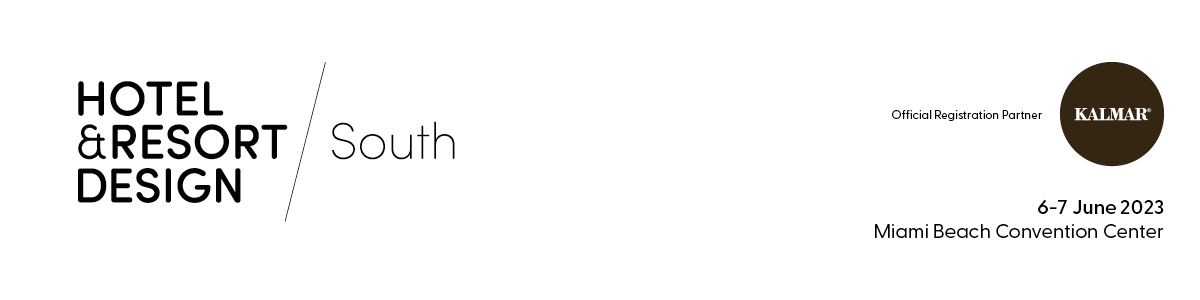 Registration for the hotly anticipated brand-new design event, Hotel & Resort Design South, is now live.Brighton, March: Registration for the inaugural Hotel & Resort Design South has now opened. Taking place 6 - 7 June 2023 at the Miami Beach Convention Center, this brand-new design event will connect designers, architects, and the global supply chain with luxury hotel & resort brands from the South and LATAM markets. The event celebrates the distinct design styles of these vibrant regions through a program of thought-provoking keynotes and inspiring conference sessions. The biggest names in the industry will dive into topics surrounding culture and locality, eco-tourism and designing for today’s travelers, conversions and procurement processes, and much more. This tailored content program will provide visitors with a holistic view of the state of the hotel interiors industry.Moving away from the traditional exhibition model, HRDS’ focal point will be the hand-selected Product Showcase presenting the latest products and materials ready to be sourced for upcoming projects. Akula Living, Brintons Carpets, Nanni USA, Interfloor, and Molteni & C are just some of the suppliers who’s products will feature in this curated gallery-style display.In addition to the Product Showcase, over 200 cross-sector design studios and interior suppliers will be exhibiting at the co-located Cruise Ship Interiors Design Expo Americas, allowing attendees to expand their network within the cruise design industry.To complete the HRDS experience, attendees will have the opportunity to partake in a host of networking events, including attending the Opening Party, Happy Hour drinks reception, and even book a spot on one of the Speed Networking sessions providing a one-to-one matched meeting.The excitement around this unique event is growing by the day, and with the backing from the likes of Douglas Grieco, Senior Director of Design for LATAM at Hilton, Adrien Ganassin, Director of Operations at Marriott International, Francesca Bucci, President & Founder at BG Studio, and Kimberly Jackson, Managing Director at AVROKO, all of whom have taken a seat on the Advisory Board, HRDS is set to be the new must-attend meeting place for the industry. Secure your complimentary conference and networking pass here to join the hotel & resort design community in Miami this June 6 - 7June.Register for your free two day pass here. About Hotel & Resort Design SouthHotel & Resort Design South is exclusively dedicated to connecting the suppliers of the global hospitality design community with the South and LATAM buyers! For more information on this exhibition and conference, please contact Senior Marketing Manager Ellie Jones at Ellie.Jones@elite-exhibitions.com.